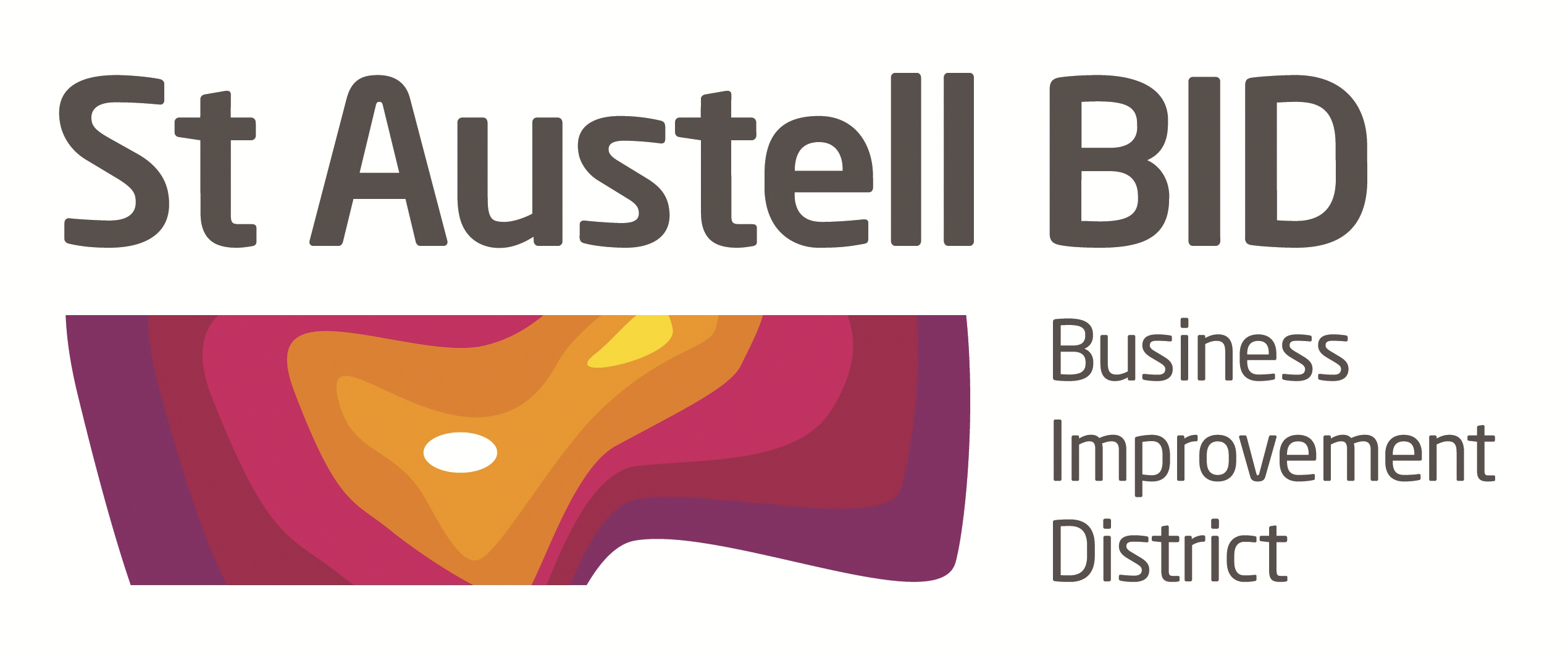 St Austell BID Board MeetingMinutes of the meeting held on 2nd July 2019.Present:   Richard Hurst (RH), Giles Bingley (GB), Martin Davis (MD), Brian Palmer (BP), Roberto Cubbedu (RC), Clive Acraman (CA), Ameena Williams (AM), Donna Roberts (DP), David Rescorla (DR), Apologies: Dale Lovett (DL) & Sean Marshall (SM)Absent: Kelly Fegan (KF)Present:  Annette Miller (AM)Welcome: RH: welcomed the board to the meeting and AM Minutes of previous meeting: The minutes of the board meeting held on the 7th May were reviewed and approved.New Directors: RH welcomed Grant Macdonald - Market House who was elected onto the board at the AGM.  The Board then accepted, proposed and seconded unanimously two further applications, welcoming: Donna Roberts - Cut Throats Barbers  David Rescorla - WetherspoonsAdditional applications from, Allan Clare of AWC Training and Sean Marshall of Marshall's Textiles were also submitted and approved, we look forward to welcoming both Alan and Sean at our next meeting.Election of BID Officers - Chair & Vice Chair: RH stood down as Chair in order to give the Board an opportunity to elect two new Officers.  RH was re-elected as Chair. DL and MD were put forward for Vice Chair. GB mentioned that we could have 2 Vice Chairs and as DL was not present and with agreement of MD this was deferred till the next meeting.Finance: Monthly update provided by GB, all looking healthy, as always expenditure low at this time of year. £22,000 to draw down from the council.BID Managers ReportSECURITY. Police patrols: started again on the 2nd July.  AM has continued to work with the Police to successfully deliver more patrols of the four hour duration.The House:  Posters now available to direct 11– 25 year olds who need help/advice. Awaiting youth club information.Holy Trinity: Brief meeting within a meeting with the Church who are purchasing the Hop & Vine. They have no firmed up plans as yet but we understand the use will be community focused.Cosgarne: have been very much involved in helping to stabilise the town after the influx of organised begging. They have suggested that we hold a board meeting down at Cosgarne to include a quick talk on what their criteria is. This was agreed and the meeting on the 6th August will be held there.TOWN NEWS. Kingfisher Mural: Affectionately known as Kevin has been completed and is on the wall as you come down from the Priory car park opposite the circular steps. It was agreed to pay £150. It was also agreed to open up a dialogue to discuss other opportunities in town.High Street Heroes Application: A Cornwall Council initiative to help towns with specific projects aimed at tidying town centres. A funding application was submitted and was successful. £2,000 was granted for the following: Biddick’s Court refreshed planters and seating £700, Street clean £600, Graffiti removal £100, Signs £200 and Paint/materials £400.Planting: Hanging baskets brackets have been stress tested and baskets up. Pots and benches in Biddick’s Court are planted and in position. Sponsorship secured for summer/winter planting – our thanks go to Sew & Fabric, Moustache Jacks, Ouch and Cut Throats.Volunteers: The Church of Light volunteers came back in on the 8th June to paint and weed, they have been a tremendous help and we look forward to working with them in the future.PROMOTION. Tregorrick Park YFC: DL has advertised BID together with the loyalty card, also the Whitegold Festival again this year at no cost to us.EVENTS.Garden Festival: Was spread further through the town this year and worked well, recorded footfall was up 20% on the day with many retailers reporting a good day. Conversations are already being had about next 2020. Whitegold:  21st September, plans well advance, anticipated that this will go across the town.St. Piran’s Day 2020: Event form going in this week. MISCELLANIOUS. South West In Bloom.  Cornwall Council, Town Council, Biffa and CORMAC fully informed and a schedule of works has been agreed need to be covered. The Portfolio for this years In Bloom has been sent to the judges. Judging takes place on the 16th July at 10 am.  AM Planning route and organising different people to meet us on route around the town.Funding Applications:Purple Day: for Tanya’s courage to be held on the 20th July throughout the town. They have made a request for £250 for a sound system for this event. In support of the event the request was agreed, with White River Place agreeing to share the cost. Cemetery Park: Town Council have made a request for a contribution towards the painting of the railings in Cemetery Park. The cost will be £2,640 of which they have committed £600 and are looking for funding to make up the balance. BP to source more information from the town council.Feedback from meetings. RH & AM attended Mayor Making on the 6th June after the AGM.RH & AM attended various meetings organising the Garden Festival, working with the SABEF CCF project team.RH having meetings to organise a Cornish Crafts & Culture event in August that will take place in WRP.RH & AM attended a meeting with several town stakeholders to discuss the possibility of funding via the High Street Heritage Action Zone initiative.RH & AM attending the Cornwall Chamber of Commerce event which looked at the reimagining of town centres held at St Austell Print.AOB. CA requested information re the Chambers breakfast meeting at Eden be circulated to the board.Meeting closed 7.15 pmNext meeting 6th August 20195:00pm – Cosgarne Hall 